AZTECS, MAYANS, INCASThink-Tac-Toe Board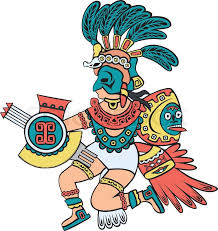 SSWH8: Describe the diverse characteristics of societies in Central and South America.a. Explain the rise and fall of the Mayan, Aztec, and Inca Empires. b. Compare and contrast the Mayan, Aztec, and Incan societies, include: religion, culture, economics, politics, and technology. When choosing you mustchoose three assignments in a row. Vertical, Diagonal, or Horizontal.  1. Create and illustrate a timeline of one of the Central and South American societies. You need to include at least 10 events with descriptions and pictures. 2.  Pretend you are an archeologist and you found an ancient artifact from one of the societies. Describe in a 1 page typed doubled-spaced paper what artifact you found and what you predict that it was used for in the ancient society. Be sure to describe how this artifact was used and its significance in the ancient civilization. (Times New Roman 12 pt. Font)3.  Assume you are persuading others to visit one of the ancient civilization. Design a descriptive, accurate travel brochure. Include both natural and manmade elements that would attract tourists.4. Assume the identity of a famous person from each of the 3 societies. Create 1 meme for each of the 3 famous people from the three different societies. 5.  As an ancient mapmaker of one of the societies, you are commissioned to create a map of your land including all natural land forms, major cities or temples, a compass rose, and a scale. 6. Analyze the decline of one of the civilizations in a short slide presentation with pictures and descriptions addressing all possible reasons the civilization collapsed. 7.  You are an explorer who has stumbled across one of these societies. Write 3 journal entries about the culture of this society totaling 1 ½ pages. Write about the food, art, sports, religion, government, economy, technology, daily life, etc. Must all be factual and have 3 journal entries with at least 5 sentences in each. (Times New Roman 12 pt. Font)8.   You are traveling to visit one of the 3 societies. You will make 4 post to your “Instagram” account. Each picture should be things from that society or landscape of that society with a brief description about what it is/history behind it/what it was used for, etc.  Must use at least 1 hashtag for each post. (use the Instagram templet that I have uploaded on my webpage)9.  Create a 8-10 frame comic strip that explains the rise and fall of one of the societies.  